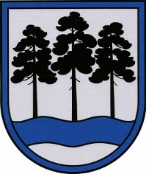 OGRES  NOVADA  PAŠVALDĪBAReģ.Nr.90000024455, Brīvības iela 33, Ogre, Ogres nov., LV-5001tālrunis 65071160, e-pasts: ogredome@ogresnovads.lv, www.ogresnovads.lv PAŠVALDĪBAS DOMES ĀRKĀRTAS SĒDES PROTOKOLA IZRAKSTS2.Par Ogres novada pašvaldības 2022. gada 25. augusta saistošo noteikumu Nr. 21/2022 “Pašvaldības stipendijas piešķiršanas kārtība studējošajiem, kuri studē valsts akreditētā augstākās izglītības studiju programmā un iegūst pedagogiem nepieciešamo profesionālo kvalifikāciju” precizēšanuOgres novada pašvaldības dome 2022. gada 25. augustā pieņēma saistošos noteikumus Nr. 21/2021 “Pašvaldības stipendijas piešķiršanas kārtība studējošajiem, kuri studē valsts akreditētā augstākās izglītības studiju programmā un iegūst pedagogiem nepieciešamo profesionālo kvalifikāciju” (turpmāk – Saistošie noteikumi). Likuma “Par pašvaldībām” 45. panta otrā daļa nosaka, ka dome saistošos noteikumus un to paskaidrojuma rakstu triju darba dienu laikā pēc to parakstīšanas rakstveidā un elektroniskā veidā nosūta atzinuma sniegšanai Vides aizsardzības un reģionālās attīstības ministrijai (turpmāk - VARAM). Šā panta ceturtā daļa nosaka, ja saņemts VARAM atzinums, kurā pamatots saistošo noteikumu vai to daļas prettiesiskums, pašvaldības dome precizē saistošos noteikumus atbilstoši atzinumā norādītajam un publicē precizētos saistošos noteikumus. Ja pašvaldības dome nepiekrīt atzinumam pilnībā vai kādā tā daļā, dome savā lēmumā sniedz atbilstošu pamatojumu, kā arī publicē saistošos noteikumus. Saistošos noteikumus triju darba dienu laikā pēc to parakstīšanas rakstveidā un elektroniskā veidā nosūta VARAM.Ogres novada Izglītības pārvalde nosūtīja Saistošo noteikumu projektu pirmspārbaudei  Vides aizsardzības un reģionālās attīstības ministrijai un saņēma ieteikumus Saistošo noteikumu precizēšanai. 2022. gada 25. augusta domes sēdē, pieņemot Saistošos noteikumus, VARAM ieteikumi nebija iekļauti, līdz ar to ir lietderīgi precizēt Saistošos noteikumus pirms to nosūtīšanas VARAM  oficiāla atzinuma sniegšanai. Saskaņā ar Ministru kabineta 2009. gada 3. februāra noteikumu Nr. 108 “Normatīvo aktu projektu sagatavošanas noteikumi” 181. - 183. punktu, ja pašvaldību saistošo noteikumu projekts sagatavots uz likuma vai Ministru kabineta noteikumu pamata, norādē raksta likuma vai Ministru kabineta noteikumu vienību uzskaitījumu, kurās pašvaldība pilnvarota izdot attiecīgos saistošos noteikumus. Līdz ar to no Saistošo noteikumu izdošanas tiesiskā pamatojuma svītrojama atsauce uz likuma “Par pašvaldībām” 15. panta pirmās daļas 4. punktu.Valsts pārvaldes iekārtas likuma 10. panta sestā daļa nosaka, ka valsts pārvaldes pienākums ir vienkāršot un uzlabot procedūras privātpersonas labā, bet 10. panta astotā daļa nosaka, ka valsts pārvaldi organizē pēc iespējas ērti un pieejami privātpersonai. Savukārt atbilstoši Administratīvā procesa likuma 59. panta otrajai daļai, ja iestādei nepieciešamā informācija ir nevis administratīvā procesa dalībnieku, bet gan citas institūcijas rīcībā, iestāde to iegūst pati, nevis pieprasa no administratīvā procesa dalībniekiem. Ņemot vērā iepriekš norādīto, Saistošo noteikumu 12. punkts papildināms ar tekstu, ka norādītā informācija jāiesniedz tikai gadījumos, ja pašvaldība to objektīvu iemeslu dēļ nevar iegūt pati.Saskaņā ar likuma “Par pašvaldībām” 61. pantu Saistošo noteikumu 13. punktā jānosaka, ka stipendiju piešķiršanas komisiju izveido pašvaldības dome.Atbilstoši kredītiestāžu likumā lietotajai terminoloģijai, Saistošo noteikumu 23. punktā vārds “bankas” aizstājams ar vārdu “kredītiestādes”.Ministru kabineta 2009. gada 3. februāra noteikumu Nr. 108 “Normatīvo aktu projektu sagatavošanas noteikumi” 116. punktā noteikts, ka noslēguma jautājumus raksta kā atsevišķus noteikumu projekta punktus. Noslēguma jautājumus, turpinot noteikumu projekta numerāciju, raksta noteikumu projekta pēdējos punktos. Ja noteikumu projekts iedalīts nodaļās, noslēguma jautājumus ietver atsevišķā nodaļā ar nosaukumu “Noslēguma jautājumi” (“Noslēguma jautājums”). Līdz ar to Saistošo noteikumu VII. nodaļas nosaukums maināms uz “Noslēguma jautājumi”.Tā kā ar ārēja normatīvā akta spēkā stāšanos nenosaka iekšējo normatīvo aktu spēku zaudēšanu, Saistošajos noteikumos svītrojams 34. punkts. Pamatojoties uz likuma “Par pašvaldībām” 45. panta ceturto daļu,balsojot: ar 15 balsīm "Par" (Andris Krauja, Artūrs Mangulis, Atvars Lakstīgala, Dace Kļaviņa, Dace Māliņa, Dace Nikolaisone, Egils Helmanis, Gints Sīviņš, Indulis Trapiņš, Jānis Iklāvs, Jānis Siliņš, Kaspars Bramanis, Pāvels Kotāns, Raivis Ūzuls, Valentīns Špēlis), "Pret" – nav, "Atturas" – nav, Ogres novada pašvaldības dome NOLEMJ:Izdarīt Ogres novada pašvaldības 2022. gada 25. augusta saistošajos noteikumos Nr. 21/2022 “Pašvaldības stipendijas piešķiršanas kārtība studējošajiem, kuri studē valsts akreditētā augstākās izglītības studiju programmā un iegūst pedagogiem nepieciešamo profesionālo kvalifikāciju” (turpmāk – Noteikumi) šādus precizējumus: Noteikumu izdošanas tiesiskajā pamatojumā svītrot vārdus un skaitļus “likuma “Par pašvaldībām” 15. panta pirmās daļas 4. punktu”; svītrot 5. punktā apzīmējumu EUR un aiz skaitļa 200 papildināt ar vārdu “euro”; aizstāt 9.1. punktā vārdā “Imatrikulēts” lielo sākumburtu “I” ar “i”; izteikt 12. punktu šādā redakcijā:“12. Ja uz studējošo attiecas kāds no šo noteikumu 10.2. – 10.4. apakšpunktā minētajiem nosacījumiem, studējošais pēc stipendiju piešķiršanas komisijas (turpmāk – komisija) pieprasījuma iesniedz minētās pazīmes apliecinošus dokumentus, ja komisija šo informāciju objektīvu iemeslu dēļ nevar iegūt pati.”; izteikt 13. punktu šādā redakcijā:“13. Pašvaldības dome izveido komisiju piecu cilvēku sastāvā, nosakot komisijas priekšsēdētāju un sekretāru.”; aizstāt 23. punktu vārdu “Bankas” ar vārdu “kredītiestādes”; aizstāt VII. nodaļas nosaukumu “Pārejas noteikumi” ar “Noslēguma jautājumi”; aizstāt 32. punktā vārdu “komisija” ar vārdiem “Izglītības pārvalde”; svītrot 34. punktu.Atzīt par spēkā neesošu Ķeguma novada pašvaldības domes 2019. gada 15. maija nolikumu Nr. KND1-8/19/3 “Ķeguma novada pašvaldības profesionālās stipendijas nolikums” (protokols Nr.10; 2.§).”.Uzdot Ogres novada pašvaldības Centrālās administrācijas Juridiskajai nodaļai triju darba dienu laikā pēc Noteikumu parakstīšanas rakstveidā un elektroniskā veidā nosūtīt tos un paskaidrojumu rakstu Vides aizsardzības un reģionālās attīstības ministrijai (turpmāk – VARAM) atzinuma sniegšanai.Uzdot Ogres novada pašvaldības Centrālās administrācijas Komunikācijas nodaļai pēc pozitīva VARAM atzinuma saņemšanas publicēt Noteikumus pašvaldības mājaslapā internetā un pašvaldības informatīvajā izdevumā.Uzdot Ogres novada pašvaldības Centrālās administrācijas Kancelejai pēc Noteikumu spēkā stāšanās nodrošināt Noteikumu brīvu pieeju Pašvaldības ēkā.Uzdot Ogres novada pašvaldības pilsētu un pagastu pārvalžu vadītājiem pēc Noteikumu spēkā stāšanās nodrošināt Noteikumu brīvu pieeju  pašvaldības pilsētu un pagastu pārvaldēs.Kontroli par lēmuma izpildi uzdot Ogres novada pašvaldības izpilddirektoram.(Sēdes vadītāja, domes priekšsēdētāja E.Helmaņa paraksts)Ogrē, Brīvības ielā 33Nr.202022. gada 1. septembrī